Section 1 – to be completed in full by staff memberSection 2 – to be completed by Head of School/AreaNOTESCompleted applications should be emailed to hr@tcd.ie no later than 6 weeks prior to the proposed start date of Parental Leave.*Please ensure to enclosea photocopy of the child’s birth certificatea FULL schedule of Parental Leave with your application. (Please see calendars enclosed here that needs to be completed as required)Incomplete applications will NOT be processed and will be returned to the applicant.Please ensure you read the Parental Leave policy in full before submitting your application.Section 1 – to be completed in full by staff memberSection 2 – to be completed by Head of School/AreaIMPORTANT NOTES:Request to be made no later than 6 weeks before proposed commencement date using this applicationResponse to be given no later than 4 weeks before proposed commencement date using this applicationCopy of completed application must be returned to Human Resources whether approved or declinedCopy of the completed application must be given to the applicant whether approved or declined and a copy held locally for record purposesWhere approved, a change in terms & conditions confirmation letter will be issued by HR to the staff member which will be copied to the Head of School/Area for local recordsApplications less than 6 months duration can be approved by the Head of School/AreaApplications greater than 6 months duration require submission to theFaculty Executive Committee / Divisional Chief Officer for consideration.= Compulsory annual leave day	 = Public/University Holiday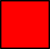 = Compulsory annual leave day	= Public/University HolidayWORK SCHEDULECurrent working arrangements:WORK SCHEDULECurrent working arrangements:WORK SCHEDULECurrent working arrangements:WORK SCHEDULECurrent working arrangements:WORK SCHEDULECurrent working arrangements:WORK SCHEDULECurrent working arrangements:MondayTuesdayWednesdayThursdayFridayHoursStart timeFinish timeProposed Working ArrangementsProposed start date			Proposed end date 	Proposed Working ArrangementsProposed start date			Proposed end date 	Proposed Working ArrangementsProposed start date			Proposed end date 	Proposed Working ArrangementsProposed start date			Proposed end date 	Proposed Working ArrangementsProposed start date			Proposed end date 	Proposed Working ArrangementsProposed start date			Proposed end date 	MondayTuesdayWednesdayThursdayFridayHoursStart timeFinish timeJANUARY 2024JANUARY 2024JANUARY 2024JANUARY 2024JANUARY 2024JANUARY 2024JANUARY 2024FEBRUARY 2024FEBRUARY 2024FEBRUARY 2024FEBRUARY 2024FEBRUARY 2024FEBRUARY 2024FEBRUARY 2024MARCH 2024MARCH 2024MARCH 2024MARCH 2024MARCH 2024MARCH 2024MARCH 2024APRIL 2024APRIL 2024APRIL 2024APRIL 2024APRIL 2024APRIL 2024APRIL 2024MAY 2024MAY 2024MAY 2024MAY 2024MAY 2024MAY 2024MAY 2024JUNE 2024JUNE 2024JUNE 2024JUNE 2024JUNE 2024JUNE 2024JUNE 2024MTWTFSSMTWTFSSMTWTFSSMTWTFSSMTWTFSSMTWTFSS1234567123412312345671234512891011121314567891011456789108910111213146789101112345678915161718192021121314151617181112131415161715161718192021131415161718191011121314151622232425262728192021222324251819202122232422232425262728202122232425261718192021222329303126272829252627282930312930272829303124252627282930JULY 2024JULY 2024JULY 2024JULY 2024JULY 2024JULY 2024JULY 2024AUGUST 2024AUGUST 2024AUGUST 2024AUGUST 2024AUGUST 2024AUGUST 2024AUGUST 2024SEPTEMBER 2024SEPTEMBER 2024SEPTEMBER 2024SEPTEMBER 2024SEPTEMBER 2024SEPTEMBER 2024SEPTEMBER 2024OCTOBER 2024OCTOBER 2024OCTOBER 2024OCTOBER 2024OCTOBER 2024OCTOBER 2024OCTOBER 2024NOVEMBER 2024NOVEMBER 2024NOVEMBER 2024NOVEMBER 2024NOVEMBER 2024NOVEMBER 2024NOVEMBER 2024DECEMBER 2024DECEMBER 2024DECEMBER 2024DECEMBER 2024DECEMBER 2024DECEMBER 2024DECEMBER 2024MTWTFSSMTWTFSSMTWTFSSMTWTFSSMTWTFSSMTWTFSS12345671234112345612318910111213145678910112345678789101112134567891023456781516171819202112131415161718910111213141514151617181920111213141516179101112131415222324252627281920212223242516171819202122212223242526271819202122232416171819202122293031262728293031232425262728292829303125262728293023242526272829303031JANUARY 2025JANUARY 2025JANUARY 2025JANUARY 2025JANUARY 2025JANUARY 2025JANUARY 2025FEBRUARY 2025FEBRUARY 2025FEBRUARY 2025FEBRUARY 2025FEBRUARY 2025FEBRUARY 2025FEBRUARY 2025MARCH 2025MARCH 2025MARCH 2025MARCH 2025MARCH 2025MARCH 2025MARCH 2025APRIL 2025APRIL 2025APRIL 2025APRIL 2025APRIL 2025APRIL 2025APRIL 2025MAY 2025MAY 2025MAY 2025MAY 2025MAY 2025MAY 2025MAY 2025JUNE 2025JUNE 2025JUNE 2025JUNE 2025JUNE 2025JUNE 2025JUNE 2025MTWTFSSMTWTFSSMTWTFSSMTWTFSSMTWTFSSMTWTFSS12345121212345612341678910111234567893456789789101112135678910112345678131415161718191011121314151610111213141516141516171819201213141516171891011121314152021222324252617181920212223171819202122232122232425262719202122232425161718192021222728293031242526272824252627282930282930262728293031232425262728293130JULY 2025JULY 2025JULY 2025JULY 2025JULY 2025JULY 2025JULY 2025AUGUST 2025AUGUST 2025AUGUST 2025AUGUST 2025AUGUST 2025AUGUST 2025AUGUST 2025SEPTEMBER 2025SEPTEMBER 2025SEPTEMBER 2025SEPTEMBER 2025SEPTEMBER 2025SEPTEMBER 2025SEPTEMBER 2025OCTOBER 2025OCTOBER 2025OCTOBER 2025OCTOBER 2025OCTOBER 2025OCTOBER 2025OCTOBER 2025NOVEMBER 2025NOVEMBER 2025NOVEMBER 2025NOVEMBER 2025NOVEMBER 2025NOVEMBER 2025NOVEMBER 2025DECEMBER 2025DECEMBER 2025DECEMBER 2025DECEMBER 2025DECEMBER 2025DECEMBER 2025DECEMBER 2025MTWTFSSMTWTFSSMTWTFSSMTWTFSSMTWTFSSMTWTFSS12345612312345671234512123456778910111213456789108910111213146789101112345678989101112131414151617181920111213141516171516171819202113141516171819101112131415161516171819202121222324252627181920212223242223242526272820212223242526171819202122232223242526272828293031252627282930312930272829303124252627282930293031